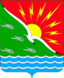 СОВЕТ ДЕПУТАТОВМУНИЦИПАЛЬНОГО ОБРАЗОВАНИЯЭНЕРГЕТИКСКИЙ ПОССОВЕТ НОВООРСКОГО РАЙОНА ОРЕНБУРГСКОЙ ОБЛАСТИТРЕТИЙ СОЗЫВР Е Ш Е Н И Е 23.12.2019                          п. Энергетик                                   № 320Об утверждении изменений в Правила землепользования и застройки муниципального образования    Энергетикский поссовет Новоорского района Оренбургской областиВ соответствии со статьей 14 Федерального закона от 06.10.2003 № 131-ФЗ «Об общих принципах организации местного самоуправления в Российской Федерации», Градостроительным кодексом Российской Федерации, Законом Оренбургской области от 16.03.2007  № 1037/233-IV-ОЗ «О градостроительной деятельности на территории Оренбургской области», учитывая протокол публичных слушаний от 18.12.2019, заключение о результатах публичных слушаний от 18.12.2019, руководствуясь Уставом муниципального образования Энергетикский поссовет Новоорского района Оренбургской области,  Совет депутатов муниципального образования    Энергетикский поссовет Новоорского района Оренбургской области,Р Е Ш И Л:Утвердить изменения в Правила землепользования и застройкимуниципального образования Энергетикский поссовет Новоорского района Оренбургской области, утвержденные решение Совета депутатов муниципального образования Энергетикский поссовет от 25.12.2013 № 196 (с изменениями от 30.11.2016 №88, 28.12.2016 № 99, 14.09.2017 № 145, 09.10.2018 № 225), согласно приложению.Опубликовать настоящее решение в печатном средстве массовой информации муниципального образования Энергетикский поссовет Новоорского района Оренбургской области «Правовой бюллетень муниципального образования Энергетикский поссовет» и разместить на официальном сайте Администрации муниципального образования Энергетикский поссовет Новоорского района Оренбургской области: energetik56.ru.3. Настоящее решение вступает в силу после его официального опубликования.4. Контроль исполнения настоящего решения возложить на комиссию по бюджету, экономике, поселковому хозяйству и муниципальной собственности.Исполняющий обязанности                                 Исполняющий полномочияпредседателя Совета депутатов                           главы муниципальногомуниципального образования                              образования                                                           Энергетикский поссовет                                       Энергетикский поссовет   ________________    В.В. Рязанов                      ______________  Е.В. Киселёв